КАРАР                                                             ПОСТАНОВЛЕНИЕ27 декабрь 2022 йыл                       № 111                27 декабря 2022 годаОб утверждении плана мероприятий по профилактикетерроризма и экстремизма, обеспечения безопасности населенияна территории сельского поселения Ирсаевский сельсовет муниципального района Мишкинский район Республики Башкортостан на 2023-2026 годы	В соответствии с пунктом 7.1. части 1 статьи 14 Федерального закона от 06 октября 2003 года № 131-ФЗ «Об общих принципах организации местного самоуправления в Российской Федерации», Федеральными законами от 06 марта 2006 года № 35-ФЗ «О противодействии терроризму» и от 25 июля 2002 года № 114-ФЗ «О противодействии экстремистской деятельности», Уставом сельского поселения Ирсаевский сельсовет муниципального района Мишкинский район Республики Башкортостан, в целях реализации полномочия администрации сельского поселения Ирсаевский сельсовет муниципального района Мишкинский район Республики Башкортостан «Участие в профилактике терроризма и экстремизма, а также минимизации и (или) ликвидации последствий проявлений терроризма и экстремизма в границах сельского поселения» и активизации работы по обеспечению общественной безопасности, администрация сельского поселения Ирсаевский сельсовет муниципального района Мишкинский район Республики Башкортостан         п о с т а н о в л я е т:Утвердить план мероприятий по профилактике терроризма и экстремизма, безопасности населения на территории сельского поселения Ирсаевский сельсовет муниципального района Мишкинский район Республики Башкортостан на 2023-2026 годы согласно приложению. Признать утратившим силу Постановление сельского поселения Ирсаевский сельсовет от 18 апреля 2022 года № 32 «Об утверждении  плана мероприятий по профилактике терроризма и экстремизма, обеспечения безопасности населения и территории  сельского поселения  Ирсаевский сельсовет на 2022-2026 годы».Настоящее постановление обнародовать путем размещения на информационном стенде в здании Администрации сельского поселения по адресу: д.Ирсаево, ул.Школьная, д.2 и разместить на официальном сайте Администрации муниципального района Мишкинский район: mishkan.ru (Поселения – Ирсаевский). Контроль исполнения данного постановления оставляю за собой.            Глава сельского поселения                                                   С.В. Хазиев                                                  Приложение                                                                                                                        к постановлению 	                             	                                                           главы сельского поселения                                                                                                                                             Ирсаевский сельсовет                                                                                                                                              муниципального района                                                                                                                                             Мишкинский район                                                                                                                                             Республики Башкортостан                                                                                                                         от 27.12.2022 №  111                                              План мероприятий по профилактике терроризма и экстремизма, обеспечения безопасности населения на территории сельского поселения Ирсаевский сельсовет муниципального района Мишкинский район Республики Башкортостан на 2023-2026 годыУправляющий делами                                                                 Л.И. ЯлитоваБАШҠОРТОСТАН РЕСПУБЛИКАҺЫМИШКӘ  РАЙОНЫ МУНИЦИПАЛЬ РАЙОНЫНЫҢ ИРСАЙ АУЫЛ СОВЕТЫ АУЫЛ БИЛӘМӘҺЕХАКИМИӘТЕ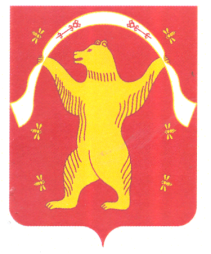 РЕСПУБЛИКА БАШКОРТОСТАНАДМИНИСТРАЦИЯСЕЛЬСКОГО ПОСЕЛЕНИЯИРСАЕВСКИЙ СЕЛЬСОВЕТМУНИЦИПАЛЬНОГО РАЙОНАМИШКИНСКИЙ РАЙОН№№ппНаименование мероприятийСрок исполненияИсполнителиПримечание12345     1. Информационно-пропагандистское противодействие терроризму и экстремизму     1. Информационно-пропагандистское противодействие терроризму и экстремизму     1. Информационно-пропагандистское противодействие терроризму и экстремизму     1. Информационно-пропагандистское противодействие терроризму и экстремизму     1. Информационно-пропагандистское противодействие терроризму и экстремизму1Организация и проведение в образовательных учреждениях сельского поселения информационно-пропагандистских мероприятий по разъяснению сущности терроризма и его общественной опасности.В начале года, перед каникулами Директора школ, УУП (по согласованию), администрация сельского поселенияОтразить в СМИ (по со-гласованию)2Проведение на внешкольных и внеклассных мероприятиях профилактических бесед, инструктажей с учащимися о действиях при угрозе возникновения террористического акта с приглашением представителей правоохранительных органов.Ежеквартально2023-2026Директора школ, УУП (по согласованию), администрация сельского поселенияОтразить в СМИ (по со-гласованию)3Распространение информационных материалов, печатной продукции по формированию у граждан сельского поселения неприятия идеологии терроризма и экстремизма.Ежемесячно2023-2026Администрация сельского поселения, волонтеры (по согласованию)4Проведение лекций и бесед в школах,  на собраниях граждан сельского поселения, направленных на профилактику проявлений экстремизма, терроризма, преступлений против личности, общества, государстваЕжемесячно  2023-2026Администрация сельского поселения, директора школ, УУП (по согласованию)Выписки протоколов из собраний граждан отразить в папках работ профилактических групп5Распространение памяток, листовок среди населения, обеспечение наглядной агитацией  учреждения социальной сферы.Постоянно2023-2026Администрация сельского поселения, УУП, волонтеры  (по согласованию) 6Проводить рейды по обеспечению правопорядка и профилактики в местах массового отдыха, в общественных местах. Постоянно2023-2026Администрация сельского поселения, сотрудники ОМВД (по согласованию)7Вести наблюдения за парковкой транспорта возле зданий школы, СДК, детского сада, магазиновПостоянно2023-2026директора школ, директора СДК (по согласованию)8Рекомендовать образовательным учреждениям, библиотекам  вести публикацию проведенных мероприятий по  профилактике экстремизма и терроризма в СМИ.Ежемесячно2023-2026Администрация сельского поселения9Организовать проведение опросов, анкетирования молодежи по вопросам правовых знаний и законопослушного поведенияЕжеквартальноАдминистрация сельского поселения, работники культуры (по согласованию)10Проводить углубленное наблюдение личностных особенностей подростков, состоящих на учете в КДН и ЗП, неблагополучных семей с целью профилактики возникновения чувств национальной, религиозной и социальной розни. Выдача справок в СМЦ «Семья» по проведенным беседам с семьями, состоящими на учете.Постоянно2023-2026Администрация сельского поселения поселения, КДН ЗП, СМЦ «Семья» (по согласованию)11Организовать и проводить смотры-конкурсы дружбы и самодеятельного народного творчества с детьми дошкольного возраста. Организовать и провести тематические мероприятия, конкурсы, викторины, с целью формирования у граждан уважительного отношения к традициям и обычаям различных народов и национальностей. Рекомендовать по проведенным мероприятиям вести журнал отчетности с приложением фото и видео материалов в СМИ.2023-2026Администрация сельского поселения, работники культуры и образования (по согласованию)Отразить в СМИ (по со-гласованию)12Проводить просветительскую работу по пропаганде миролюбия, повышению толерантности в обществе, разъяснению содержащихся в действующем законодательстве понятий и терминов, связанных с экстремизмом.Регулярно2023-2026Администрация сельского поселения, работники культуры и образования (по согласованию)13Осуществлять взаимодействие с общественными, религиозными и молодежными организациями с целью недопущения экстремистских действийЕжемесячно2023-2026Администрация сельского поселения14Принимать участие на проводимых проверках готовности жилищного сектора и объектов социального значения в осенне-зимний периодОсень 2023-2026Администрация сельского поселения15Рекомендовать разместить в учреждениях образования и культуры информационные стенды «Терроризм – угроза обществу»Июль ежегодноАдминистрация сельского поселения16Привлекать детей, подростков и учащуюся молодежь к участию в спортивно-массовых и физкультурно-оздоровительных мероприятиях.Постоянно2023-2026Администрация сельского поселения, работники школы, культуры (по согласованию)Отразить в СМИ (по со-гласованию)17Проводить учебно-тренировочные занятия по обработке взаимодействия при возникновения чрезвычайных ситуаций на объектах и обслуживаемых территориях.Во время месячников по ГО2023-2026Администрация сельского поселения, соответствующие организации (по согласованию)Отразить в СМИ (по согласованию)18Проводить мероприятия по мониторингу информационно-телекоммуникационной сети Интернет на предмет выявления фактов распространения информации, содержащей призывы к массовым беспорядкам, осуществлению экстремистской деятельности и направлению требования о принятии мер по ограничению доступа к информационным ресурсам, распространяющим такую информациюПостоянно2023-2026Администрация сельского поселения	        П. Организационно-технические мероприятия	        П. Организационно-технические мероприятия	        П. Организационно-технические мероприятия	        П. Организационно-технические мероприятия	        П. Организационно-технические мероприятия1Проведение учебных тренировок с персоналом учреждений культуры и образования по вопросам предупреждения террористических актов и правилам поведения при их возникновенииЕжеквартально2023-2026Администрация сельского поселения, УУП (по согласованию)2Проведение комплексных обследований потенциально опасных объектов, объектов соцкультбыта, пустующих домов на территории сельского поселенияРегулярно 2023-2026Администрация сельского поселения, руководители объектов, УУП (по согласованию)3Оказание помощи в проведении мероприятий по сдаче населением незаконно хранящегося огнестрельного оружия и взрывчатых веществ.Апрель2023-2026Администрация сельского поселения, УУП (по согласованию)4Уточнение заброшенных зданий и помещений, расположенных на территории сельского поселения. Информирование в правоохранительные органы о фактах нахождения (проживания) на указанных объектах подозрительных лиц, предметов и вещей.Постоянно 2023-2026Администрация сельского поселения, УУП (по согласованию)5Оказание помощи в выявлении граждан, сдающих помещения в аренду (в пользование) лицам без гражданстваПостоянно 2023-2026Администрация сельского поселения6Вести контроль за реальным исполнением запланированных мероприятий данного Плана.Постоянно2023-2026Администрация сельского посе-ления